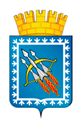 НАЧАЛЬНИК ФИНАНСОВОГО ОТДЕЛА АДМИНИСТРАЦИИ ГОРОДСКОГО ОКРУГА ЗАТО СВОБОДНЫЙ РАСПОРЯЖЕНИЕ_____________________________________________________________________от «07 »  сентября 2022 года № 36пгт. СвободныйО внесении изменений в Порядок открытия и ведения лицевых счетов при осуществлении финансовым отделом администрации городского округа ЗАТО Свободный казначейского сопровождения средствВ соответствии со статьей 101 Областного закона от 10 марта 1999 года N  4-ОЗ «О правовых актах в Свердловской области» ПРИКАЗЫВАЮ:Внести в Порядок открытия и ведения лицевых счетов при осуществлении финансовым отделом администрации городского округа ЗАТО Свободный казначейского сопровождения средств, утвержденный Распоряжением начальника финансового отдела администрации городского округа ЗАТО Свободный от 08.04.2022 N 13 "Об утверждении Порядка открытия и ведения лицевых счетов при осуществлении финансовым отделом администрации городского округа ЗАТО Свободный казначейского сопровождения средств", следующие изменения:дополнить пунктом 14-1 следующего содержания:14-1. При открытии лицевых счетов участнику казначейского сопровождения финансовый отдел направляет в территориальный орган Федерального казначейства информацию о муниципальных участниках казначейского сопровождения (за исключением поставщика (подрядчика, исполнителя) по муниципальному контракту) (далее - информация) по форме согласно приложению N 8 к Порядку открытия лицевых счетов территориальными органами Федерального казначейства участникам казначейского сопровождения, утвержденному Приказом Федерального казначейства от 22.12.2021 N 44н "Об утверждении Порядка открытия лицевых счетов территориальными органами Федерального казначейства участникам казначейского сопровождения" (далее - Приказ Федерального казначейства N 44н), исходя из информации, содержащейся в заявлении на открытие лицевого счета, предусмотренного настоящим порядком.При получении финансовым отделом информации от территориального органа Федерального казначейства об отсутствии оснований, указанных в пунктах 6 и 7 статьи 242.13-1 Бюджетного кодекса Российской Федерации, для применения мер реагирования лицевой счет открывается не позднее второго рабочего дня, следующего за днем получения информации финансовым отделом.При получении финансовым отделом информации от территориального органа Федерального казначейства о наличии оснований для приостановления открытия лицевого счета, указанных в пункте 7 статьи 242.13-1 Бюджетного кодекса Российской Федерации, финансовый отдел не позднее следующего рабочего дня информирует о применении данной меры реагирования заказчика, предоставляющего целевые средства, и участника казначейского сопровождения путем направления Уведомления о приостановлении открытия лицевого счета по форме согласно приложению N 9 к настоящему порядку в электронном виде или при отсутствии технической возможности на бумажном носителе.Заказчик, предоставляющий целевые средства, не позднее второго рабочего дня со дня получения от финансового отдела Уведомления о приостановлении открытия лицевого счета направляет в финансовый отдел информацию о подтверждении открытия лицевого счета или об отказе в его открытии по форме согласно приложению N 10 к настоящему порядку (далее - приложение N 10). В приложении N 10 отражается решение заказчика, предоставляющего целевые средства о подтверждении открытия лицевого счета или об отказе в его открытии.Финансовый отдел, в случае приостановления открытия лицевого счета участнику казначейского сопровождения, не позднее следующего рабочего дня после получения от заказчика, предоставляющего целевые средства, решения о подтверждении открытия лицевого счета или об отказе в его открытии направляет соответствующее решение в территориальный орган Федерального казначейства.В случае приостановления открытия лицевого счета участнику казначейского сопровождения финансовый отдел осуществляет открытие лицевого счета участнику казначейского сопровождения:не позднее следующего рабочего дня после дня получения от заказчика, предоставляющего целевые средства, решения о подтверждении открытия лицевого счета;по истечении трех рабочих дней со дня направления финансовым отделом заказчику, предоставляющему целевые средства, Уведомления о приостановлении открытия лицевого счета, в случае непредставления заказчиком, предоставляющим целевые средства, информации по приложению N 10.В случае отказа территориальным органом федерального казначейства в открытии лицевого счета участнику казначейского сопровождения финансовый отдел на основании информации, полученной от территориального органа Федерального казначейства, о наличии оснований, указанных в пункте 6 статьи 242.13-1 Бюджетного кодекса Российской Федерации, не позднее следующего рабочего дня информирует о применении данной меры реагирования соответствующего заказчика, предоставляющего целевые средства, и участника казначейского сопровождения посредством направления Уведомления об отказе в открытии лицевого счета (об открытии лицевого счета после приостановления его открытия) по форме согласно приложению N 11 к настоящему порядку.При получении от территориального органа Федерального казначейства информации о наличии признаков финансовых нарушений, являющейся основанием для применения меры реагирования, предусмотренной подпунктом 2 пункта 3 статьи 242.13-1 Бюджетного кодекса Российской Федерации, финансовый отдел не позднее рабочего дня следующего за днем получения указанной информации, направляет заказчику, предоставляющему целевые средства, и участнику казначейского сопровождения предупреждение (информирование) о наличии признаков финансовых нарушений при открытии участникам казначейского сопровождения лицевых счетов по форме согласно приложению N 12 к настоящему порядку.При получении от территориального органа Федерального казначейства информации об отмене примененных мер реагирования при открытии лицевого счета участнику казначейского сопровождения финансовый отдел не позднее следующего рабочего дня направляет указанную информацию по форме согласно приложению N 11 к настоящему порядку с сопроводительным письмом участнику казначейского сопровождения и заказчику, предоставляющему целевые средства, и в этот же срок открывает лицевой счет.Финансовый отдел осуществляет процедуру возврата документов, представленных для открытия лицевого счета, в соответствии с частью пятнадцатой настоящего пункта:при несоответствии указанных документов положениям, указанным в пункте 13 настоящего порядка, и (или) в случае наличия указанных в пункте 6 статьи 242.13-1 Бюджетного кодекса Российской Федерации оснований для отказа в открытии лицевого счета в срок не позднее двух рабочих дней после дня представления участником казначейского сопровождения в финансовый отдел документов для открытия лицевого счета;в случае принятия соответствующим заказчиком, предоставляющим целевые средства, решения о возврате финансовым отделом участнику казначейского сопровождения документов, представленных для открытия лицевого счета, не позднее следующего рабочего дня после получения информации по приложению N 10.При возврате документов для открытия лицевого счета, представленных участником казначейского сопровождения, финансовый отдел направляет участнику казначейского сопровождения экземпляры документов на бумажном носителе с приложением уведомления, в котором указывается причина возврата.2) дополнить пунктом 50 следующего содержания:50. Финансовый отделом ежедневно (в рабочие дни) направляется в территориальный орган Федерального казначейства следующая информация:о государственных контрактах, договорах (соглашениях), контрактах (договорах) участников казначейского сопровождения;о лицевых счетах, открытых участникам казначейского сопровождения в финансовом отделе;об операциях по зачислению и списанию целевых средств, отраженных на лицевых счетах участников казначейского сопровождения.Информация, указанная в абзацах втором-четвертом настоящего пункта, направляется финансовым отделом в территориальный орган Федерального казначейства с использованием инструмента обмена произвольными сообщениями государственной интегрированной информационной системы управления общественными финансами "Электронный бюджет";3) дополнить приложениями N 9 - 12 (приложение).2.Опубликовать настоящее Распоряжение на официальном сайте городского округа ЗАТО Свободный.3.Настоящее Распоряжение вступает в силу на следующий день после его официального опубликования.4. Контроль за выполнением настоящего Распоряжения возложить на заместителя начальника финансового отдела Зобнину Н.Н.Начальник финансового отдела                  	  	            М.Н. МалыхПриложение N 9к Порядку открытия и ведениялицевых счетов при осуществлениифинансовым отделом администрациигородского округа ЗАТО Свободныйказначейского сопровождения средствУВЕДОМЛЕНИЕо приостановлении открытия лицевого счетаРуководитель(уполномоченное лицо) ___________ _________ _____________________                                              (должность) (подпись) (расшифровка подписи)Ответственныйисполнитель           ___________ _________ _____________________ _________                                       (должность) (подпись) (расшифровка подписи) (телефон)Приложение N 10к Порядку открытия и ведениялицевых счетов при осуществлениифинансовым отделом администрациигородского округа ЗАТО Свободныйказначейского сопровождения средствИНФОРМАЦИЯо подтверждении открытия лицевого счетаили об отказе в его открытииРуководитель(уполномоченное лицо) ___________ _________ _____________________                                              (должность) (подпись) (расшифровка подписи)Ответственныйисполнитель           ___________ _________ _____________________ _________                                     (должность) (подпись) (расшифровка подписи) (телефон)Приложение N 11к Порядку открытия и ведениялицевых счетов при осуществлениифинансовым отделом администрациигородского округа ЗАТО Свободныйказначейского сопровождения средствУВЕДОМЛЕНИЕоб отказе в открытии лицевого счета (об открытиилицевого счета после приостановления его открытия)Руководитель(уполномоченное лицо) ___________ _________ _____________________                                              (должность) (подпись) (расшифровка подписи)Ответственныйисполнитель           ___________ _________ _____________________ _________                                    (должность) (подпись) (расшифровка подписи) (телефон)Приложение N 12к Порядку открытия и ведениялицевых счетов при осуществлениифинансовым отделом администрациигородского округа ЗАТО Свободныйказначейского сопровождения средствПРЕДУПРЕЖДЕНИЕ (ИНФОРМИРОВАНИЕ)о наличии признаков финансовых нарушений при открытииучастникам казначейского сопровождения лицевых счетовРуководитель(уполномоченное лицо) ___________ _________ _____________________                                            (должность) (подпись) (расшифровка подписи)Ответственныйисполнитель           ___________ _________ _____________________ _________                                  (должность) (подпись) (расшифровка подписи) (телефон)КОДЫКОДЫФорма по КФДФорма по КФДот "__" ________ 20__ годаот "__" ________ 20__ годаот "__" ________ 20__ годаДатаДатаОт кого:От кого:Финансовый отделФинансовый отделпо ОКПОпо ОКПОФинансовый отделФинансовый отделпо КОФКпо КОФККому:Кому:Наименование заказчика, предоставляющего целевые средстваНаименование заказчика, предоставляющего целевые средстваИННИНННаименование заказчика, предоставляющего целевые средстваНаименование заказчика, предоставляющего целевые средстваномер лицевого счетаномер лицевого счетаНаименование участника казначейского сопровожденияНаименование участника казначейского сопровожденияИННИННИдентификатор  муниципального контракта/договора (соглашения)Реквизиты договора (соглашения)/контракта (договора)Реквизиты договора (соглашения)/контракта (договора)Реквизиты договора (соглашения)/контракта (договора)Реквизиты договора (соглашения)/контракта (договора)Реквизиты договора (соглашения)/контракта (договора)Реквизиты договора (соглашения)/контракта (договора)Реквизиты договора (соглашения)/контракта (договора)Причина приостановления открытия лицевого счетаПричина приостановления открытия лицевого счетаДата приостановления открытия лицевого счетаИдентификатор  муниципального контракта/договора (соглашения)номерномердатасведения о контрагентесведения о контрагентесведения о контрагентесведения о контрагентеПричина приостановления открытия лицевого счетаПричина приостановления открытия лицевого счетаДата приостановления открытия лицевого счетаИдентификатор  муниципального контракта/договора (соглашения)номерномердатаИННИННнаименованиенаименованиеПричина приостановления открытия лицевого счетаПричина приостановления открытия лицевого счетаДата приостановления открытия лицевого счета12234455667КОДЫКОДЫФорма по КФДФорма по КФДот "__" ________ 20__ годаот "__" ________ 20__ годаот "__" ________ 20__ годаДатаДатаОт кого:От кого:Заказчик, предоставляющий целевые средстваЗаказчик, предоставляющий целевые средстваИНННомер лицевого счетаИНННомер лицевого счетаКому:финансовый отделКому:финансовый отделпо ОКПОпо ОКПОКому:финансовый отделКому:финансовый отделпо КОФКпо КОФКНаименование участника казначейского сопровожденияНаименование участника казначейского сопровожденияИННИННИдентификатор  муниципального контракта/договора (соглашения)Реквизиты договора (соглашения)/контракта (договора)Реквизиты договора (соглашения)/контракта (договора)Реквизиты договора (соглашения)/контракта (договора)Реквизиты договора (соглашения)/контракта (договора)Реквизиты договора (соглашения)/контракта (договора)Реквизиты договора (соглашения)/контракта (договора)Реквизиты договора (соглашения)/контракта (договора)Открытие лицевого счета подтверждено/отказаноОткрытие лицевого счета подтверждено/отказаноПояснениеИдентификатор  муниципального контракта/договора (соглашения)номерномердатасведения о контрагентесведения о контрагентесведения о контрагентесведения о контрагентеОткрытие лицевого счета подтверждено/отказаноОткрытие лицевого счета подтверждено/отказаноПояснениеИдентификатор  муниципального контракта/договора (соглашения)номерномердатаИННИННнаименованиенаименованиеОткрытие лицевого счета подтверждено/отказаноОткрытие лицевого счета подтверждено/отказаноПояснение12234455667КОДЫКОДЫФорма по КФДФорма по КФДот "__" ________ 20__ годаот "__" ________ 20__ годаот "__" ________ 20__ годаДатаДатаОт кого:Финансовый отделОт кого:Финансовый отделпо ОКПОпо ОКПООт кого:Финансовый отделОт кого:Финансовый отделпо КОФКпо КОФККому:Кому:Наименование территориального органа Федерального казначействаНаименование территориального органа Федерального казначействапо ОКПОпо ОКПОНаименование территориального органа Федерального казначействаНаименование территориального органа Федерального казначействапо КОФКпо КОФКНаименование заказчика, предоставляющего целевые средстваНаименование заказчика, предоставляющего целевые средстваИННИНННаименование заказчика, предоставляющего целевые средстваНаименование заказчика, предоставляющего целевые средстваНомер лицевого счетаНомер лицевого счетаНаименование участника казначейского сопровожденияНаименование участника казначейского сопровожденияНаименование участника казначейского сопровожденияНаименование участника казначейского сопровожденияИННИННИдентификатор  муниципального контракта/договора (соглашения)Реквизиты договора (соглашения)/контракта (договора)Реквизиты договора (соглашения)/контракта (договора)Реквизиты договора (соглашения)/контракта (договора)Реквизиты договора (соглашения)/контракта (договора)Реквизиты договора (соглашения)/контракта (договора)Реквизиты договора (соглашения)/контракта (договора)Реквизиты договора (соглашения)/контракта (договора)Дата отказа в открытии лицевого счета (открытия лицевого счета)Дата отказа в открытии лицевого счета (открытия лицевого счета)Причина отказа в открытии лицевого счета/подтверждение открытия лицевого счета после приостановления его открытияИдентификатор  муниципального контракта/договора (соглашения)номерномердатасведения о контрагентесведения о контрагентесведения о контрагентесведения о контрагентеДата отказа в открытии лицевого счета (открытия лицевого счета)Дата отказа в открытии лицевого счета (открытия лицевого счета)Причина отказа в открытии лицевого счета/подтверждение открытия лицевого счета после приостановления его открытияИдентификатор  муниципального контракта/договора (соглашения)номерномердатаИННИННнаименованиенаименованиеДата отказа в открытии лицевого счета (открытия лицевого счета)Дата отказа в открытии лицевого счета (открытия лицевого счета)Причина отказа в открытии лицевого счета/подтверждение открытия лицевого счета после приостановления его открытия12234455667КОДЫФорма по КФДот "__" __________ 20__ годаДатаОт кого:Финансовый отделпо ОКПОФинансовый отделпо КОФККому:Наименование заказчика, предоставляющего целевые средстваИНННаименование заказчика, предоставляющего целевые средстваНомер лицевого счетаНаименование участника казначейского сопровожденияНаименование участника казначейского сопровожденияИННИдентификатор  муниципального контракта/договора (соглашения)Реквизиты договора (соглашения)/контракта (договора)Реквизиты договора (соглашения)/контракта (договора)Реквизиты договора (соглашения)/контракта (договора)Реквизиты договора (соглашения)/контракта (договора)Признак финансового нарушенияИдентификатор  муниципального контракта/договора (соглашения)сведения о контрагентесведения о контрагентеНомерДатаПризнак финансового нарушенияИдентификатор  муниципального контракта/договора (соглашения)ИННнаименованиеНомерДатаПризнак финансового нарушения123456С приказом работники ознакомлены“”20г.(личная подпись)________________“”__________20__г.________________“”__________20__г.________________“”__________20__г.________________“”__________20__г.________________“”__________20__г.________________“”__________20__г.